МОЙ ГОРОД – МОЯ МАЛАЯ РОДИНА.Виды детской деятельности: игровая, продуктивная, коммуникативная, познавательно-исследовательская, восприятие художественной литературы.Цели: раскрыть историческое понятие «город»; познакомить с разными городами, определить их отличительные черты: продолжать знакомить с родным городом, обогащая и расширяя знания о памятных местах города: воспитывать любовь к родному городу: развивать речь, обучая составлению рассказов: познакомить с устным народным творчеством через пословицы и поговорки о Родине, родной земле.Планируемые результаты: может рассказать о своем родном городе, самостоятельно придумать небольшой рассказ на заданную тему; способен использовать простые символы и схемыМатериалы и оборудование: фотографии памятников родного города; Содержание
организованной деятельности детей1. Вводное слово воспитателя. – Сегодня мы отправимся в путешествие. Но прежде чем отправиться в путь, нужно подумать, что взять с собой. Как вы думаете, зачем я принесла карту? Что на карте обозначают эти точки? Почему точки разные – большие и маленькие?– Знаете ли вы, почему место, где живет много людей, называется городом? Произнесите слово «город» медленно, вслушайтесь в это слово. В сказках, былинах город по-старинному называли град: Киев-град, Москва-град.  В  давние  времена  велись  частые  войны  за  землю, и, чтобы защитить себя от врагов, люди огораживались высокими заборами, а потом ставили крепости. Вы слышите в словах «огородить», «огораживались» знакомое слово? С тех пор огороженное место называют городом. Так от старинного слова «град» образовалось современное слово «город».2. Традиции родного края.– Много на нашей планете городов. У каждого есть свое имя, как и у человека. Города бывают молодые и старые, шумные и спокойные. А в каких городах вы бывали?– Полюбуйтесь на наш город с высоты (выставляет фотографии, иллюстрации). Это очень большой город, многолюдный и шумный. В нем есть дома – небоскребы. Почему так называются эти дома? Да, эти дома возвышаются над другими и, кажется, достают до неба. По улицам нашего города двигается много машин. В нем много площадей, парков, театров. Мы получили приглашение на телестудию.Расскажите, в каком городе мы живем. А чтобы при рассказе ничего не забыть, предлагаю из символов составить схему этого рассказа.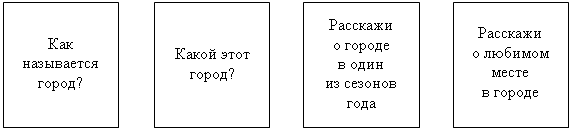 – Как назывался город, когда его только начинали строить? Какое название города вам больше нравится? Почему?– Мы с вами – одна большая дружная семья, живущая в одном городе. Про нас говорят – это земляки. – В каком городе мы живем? В Москве – москвичи, в Томске – томичи, а как следует называть жителей нашего города? – Мы любим свой родной город, свою землю. Издавна народ русский свою землю славит. Много в народе об этом пословиц и поговорок. Всякому мила родная сторона. Где кто родится, там и пригодится. Дома и стены помогают Своя земля и в горсти мила. Родная землица и во сне снится.– Назовите основные достопримечательности нашего города.– Какие есть заводы и фабрики?– На каких предприятиях трудятся жители нашего города?